Abstrakt: Podnikový manažment zahŕňa vo svojom portfóliu rôzne oblasti. Nájdeme v ňom ekonómiu, manažérstvo kvality, finančníctvo, operačný aj projektový manažment, vybrané kapitoly z práva, marketingu, ale aj matematiku, štatistiku a informačné, či znalostné systémy. Vzdelávanie v takomto študijnom programe je veľmi náročné na „mäkké“ aj „tvrdé“ techniky, na osobnosť vyučujúceho, jeho vedomosti, ale najmä skúsenosti z praxe. Hoci podiel externých študentov na verejných vysokých školách klesá, na Vysokej škole manažmentu (VŠM) paradoxne stúpa. V prípade systémového nasadenia elearningu do procesu vzdelávania vyučujúci potrebujú aj znalosti a zručnosti v oblasti IKT. Vzájomná prepojenosť medzi ľudským kapitálom a informačnými a komunikačnými technológiami je v takom prípade veľká. Článok poukazuje na skúsenosti autora s dištančným vzdelávaním a s využívaním prístupu blended learning vo virtuálnej triede na VŠM.Klíčová slova: podnikový manažment, MOODLE, virtuálna trieda, Blended learning, ľudský faktorAbstract: Enterprise management includes various areas in its portfolio. We can find economics, quality management, finance, operational and project management, selected chapters in law, marketing, but also mathematics, statistics and information or knowledge systems. Education in such a study program is very demanding for both "soft" and "hard" techniques, the personality of the teacher, his knowledge, but especially the experience of practice. Although the share of external students in public higher education institutions is decreasing, it is rising paradoxically at the University of Management (VŠM). In the case of system deployment of elearning to the learning process, teachers also need knowledge and skills in the field of ICT. The interdependence between human capital and information and communication technologies is great in this case. The article highlights the experience of the author with distance learning and using the blended learning approach in the virtual class at VŠM.Keywords: business management, MOODLE, virtual class, Blended learning, human factorInformácie o autorochRenata JanošcováEmail: janoscova@gmail.comZastávaná funkcia: Odborný asistentKatedra matematiky, štatistiky a informačných technológiíNázev instituce: Vysoká škola manažmentu v Trenčíne
MoodleMoot.cz 2018 
a konference eLearning 2018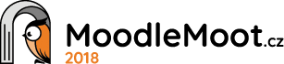 PragoData Consulting, s.r.o.Univerzita Hradec Králové23.-25. 10. 2018, Hradec Králové  Podnikový manažment vo virtuálnej triede : teória a praxRenata JanošcováKatedra matematiky, štatistiky a informačných technológií, Vysoká škola manažmentu v Trenčínejanoscova@gmail.com